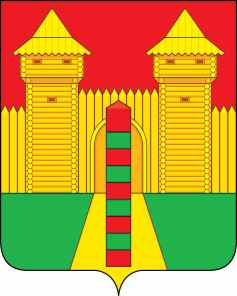 АДМИНИСТРАЦИЯ  МУНИЦИПАЛЬНОГО  ОБРАЗОВАНИЯ «ШУМЯЧСКИЙ   РАЙОН» СМОЛЕНСКОЙ  ОБЛАСТИПОСТАНОВЛЕНИЕот  05.08.2021г. № 341          п. ШумячиВ соответствии с Земельным кодексом Российской Федерации, решением Шумячского районного Совета депутатов от 26.10.2012 № 84 «Об утверждении Положения о регулировании земельных отношений на территории муниципального образования «Шумячский район» Смоленской области»Администрация муниципального образования «Шумячский район» Смоленской областиП О С Т А Н О В Л Я Е Т:                 1. Провести открытый аукцион  на право заключения договора аренды земельного участка (далее – Участок):Лот № 1 – земельный участок из земель населенных пунктов, с кадастровым номером 67:24:0190129:133, находящийся по адресу: Российская Федерация, Смоленская область,  Шумячский район, Шумячское городское поселение, п. Шумячи, ул. Советская, общей площадью 825 кв.м., для использования в целях – религиозное использование. Срок аренды земельного участка – 49 лет.2.Установить:2.1. Начальную  цену на право заключения договора аренды Участка  в размере ежегодной арендной платы, составляющую в размере 1,5 (одна целая пять десятых)  процента его кадастровой стоимости:  – лот № 1 в сумме  3703 (три тысячи семьсот три) рубля 10 копеек. 2.2. Шаг аукциона:   – лот № 1 в сумме   111 (сто одиннадцать) рублей 09 копеек.3. Установить размер задатка для участия в аукционе на право заключения договора аренды земельного участка в размере 20 процентов от начальной цены предмета аукциона - 740 (семьсот сорок) рублей 62 копейки.4. Отделу экономики и комплексного развития Администрации муниципального образования «Шумячский район» Смоленской области подготовить необходимые материалы и документы по проведению открытого аукциона.Глава муниципального образования«Шумячский район» Смоленской области                                                    А.Н. ВасильевО проведении открытого аукциона на право заключения договора аренды земельного участка, государственная собственность на который не разграничена